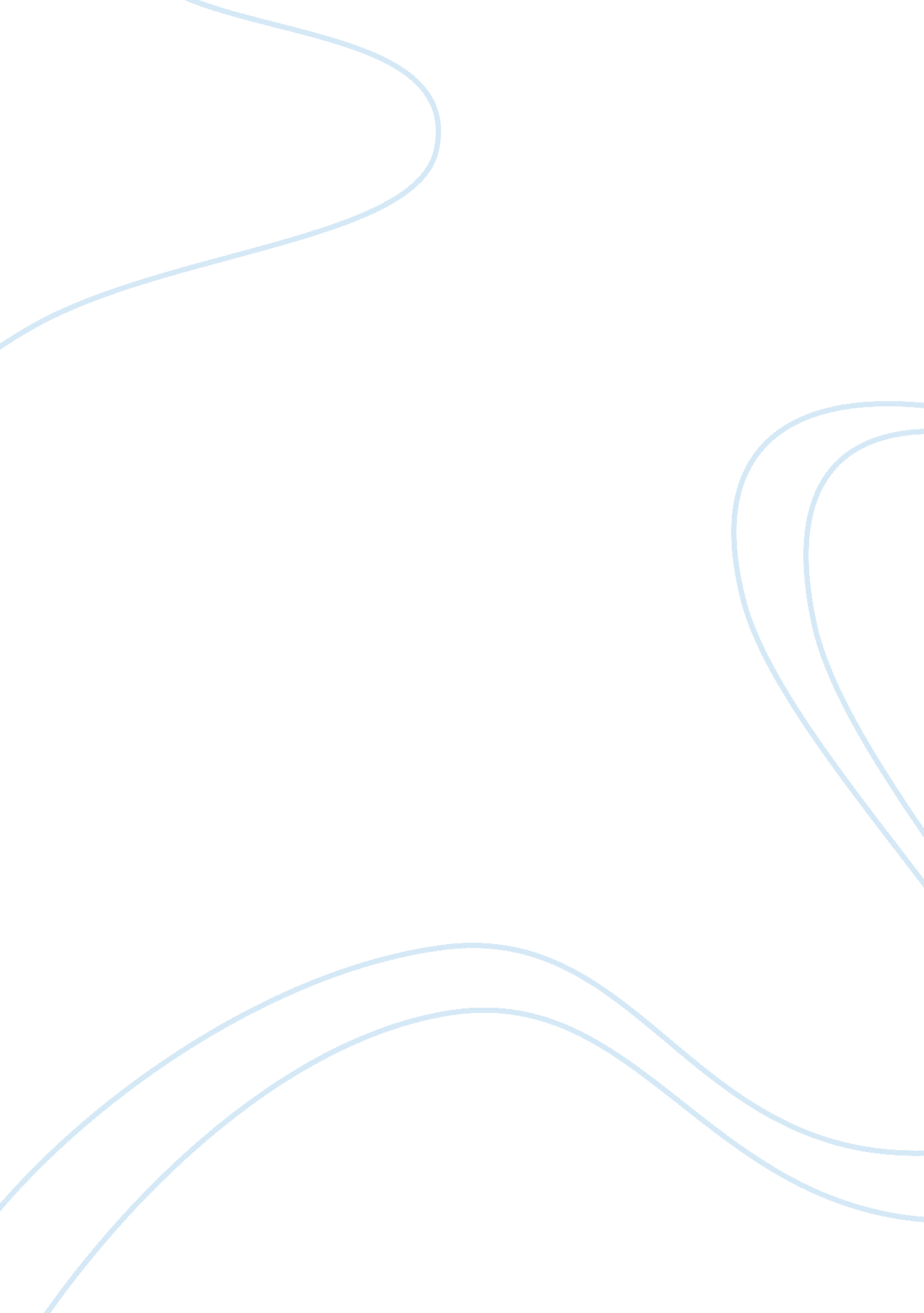 Dish tv company analysis and breakdown recommendation hold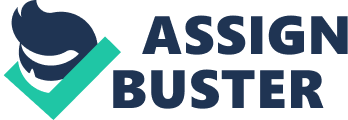 Dish TV (part of broadcasting giant Zee group) is a pioneer and leader in the high growth Direct-to-Home (DTH) industry in India with 33% subscriber market share. It remains well positioned to capitalize on increased digitalization of traditional cable markets with its first mover advantage and integrated offerings. Key Stock Data Sector Broadcasting and Cable TV NSE Code DISHTV BSE Code 532839 Number of Shares 1, 063 mn Face Value Re 1 Market Capitalization Rs 2, 171 bl 52 Weel H/L Rs 54. 10/Rs. 31. 85 Shareholding Pattern % Promoters 64. 8 FIs and Local MFs 5. 8 FIIs 5. 6 Public and Others 23. 8 fdafdsfa asdfsdf sdfasdfsdfasdfsdf DCF summary (INR mn) Total Discounted value 8, 816 Terminal value 41, 311 Enterprise value 50, 127 Debt 8, 971 Cash 5, 217 Net Debt 3, 754 Total shareholders’ value 46, 373 No of shares (mn) 1, 063 Present fair value (INR) 43. 6 CMP (INR) 44. 4 Upside (%) -1. 75% Environment Overview India’s M&E spends among the lowest globally In comparison to global peers, the spending on media and entertainment in India remains low, providing scope for its increase. AS the media spend per capita and as a percentage of GDP increases, the earning of this industry are only going to increase. (Source: NRS 2006, India Broadcasting Industry Presentation) Figure 1: Media Spend as % of GDP Figure 2: Media Spend per Capita (US$) TV household penetration: room for growth Figure 3: Household TV PenetrationPenetration of TV households in India remains well below that of global peers in both developed and emerging markets. A rise in per capita GDP is spawning a rapidly growing middle class which, with greater purchasing power, is influencing consumer markets. Shopping patterns of consumers are also shifting. An estimate of the Cable and Satellite TV penetration in India is shown below. As expected, the share of DTH and is going to increase only. (Source: MPA Report 2009, Dish TV presentation) (in mn) CY04 CY05 CY06 CY07 CY08 CY09E CY10E CY11E CY12E CY13E CAGR (%) Households (HH) 209 215 220 225 229 233 236 239 241 243 1. 1 TV HHs 103 110 116 122 129 136 142 148 152 155 3. 3 % of HHs 49. 3 51. 2 52. 7 54. 2 56. 3 58. 4 60. 2 61. 9 63. 1 63. 8 Pay TV HHs 57 65 72 82 94 105 115 124 131 137 6. 9 % of TV HHs 55. 3 59. 1 62. 1 67. 2 72. 9 77. 2 81 83. 8 86. 2 88. 4 DTH HHs – – 1 4 12 19 30 38 45 52 27. 2 % of TV HHs – – 1 3 9 13 17 20 22 24 Digital Cable + IPTV – – 0 1 2 6 11 16 22 29 50. 2 % of TV HHs – – 0. 1 0. 7 1. 8 2. 6 3. 8 5. 4 7. 2 9. 3 Analogue Cable 57 65 71 78 80 81 75 70 64 56 -8. 3 % of TV HHs 55. 3 59. 1 60. 9 63. 5 62. 1 61. 6 60. 2 58. 4 56. 9 55. 1 Digital distribution – key driver Greater availability of channels with better viewing experience Demands for improved service quality Mandated roll-out of digital cable services Over the last two years, the confluence of several factors has led to a steady migration towards digital distribution in India. The number of digital subscribers (DTH plus digital cable) has zoomed from an estimated 5mn at the end of FY08 to 21mn in FY10. By FY12, India is expected to have ~40mn DTH subscribers, representing 32% of all C&S households. Outlined below are the chief factors promoting the switch to digital subscription – Figure 2: Number of Channels in India (Source: Dish TV presentation) Industry overview Aggressive marketing and subsidies for set top boxes In 2008, the DTH industry witnessed the entry of three large players in the span of less than a year – Sun Direct TV, Big TV and Airtel Digital TV. Consequently, DTH now accounts for ~15% of C&S households. Industry is expected to add 8-10mn subscribers every year between FY09-FY12 due to aggressive marketing efforts of all players, which would be further boosted by forthcoming sporting events like a busy cricket calendar and the Commonwealth Games. Too Many DTH Players? There are roughly around 1. 1 crore DTH subscribers in India as of now, this market will most likely go up over 3 Crore subscribers by 2012. This means that the DTH market is only going to grow from here on. There is no saturation in hindsight and amongst the foray of new features, new providers, new untapped markets being opened up as well as new standards being set in the industry. DTH is here to stay. Competition The main competitors for Dish TV are Airtel Digital TV, Tata Sky, Sun Direct TV and Reliance Big TV. Since all of these DTH services are part of larger business entities, it is very difficult to get financial numbers for standalone DTH services. However, there is some information available about Tata Sky and Sun Direct TV, which gives an idea about the industry trends. Essentially, the DTH companies are taking huge costs upon themselves in acquiring new customers. This shows that as long as companies try to acquire new customers, the nature of the competition is so that it forces them to take losses. Analysis shows one clear trend among the DTH subscribers, as long as a company tries to acquire new customers, it puts a dent in the profits. In this situation, Dish TV is uniquely positioned because it already has a large subscriber base to cushion the negative effects of adding new customers. Company Analysis SWOT ANALYSIS Strengths First entrant in the DTH market, has a substantial market share Presence across almost all geographies of India Customer friendly multi-tiered regional packages Diversified content Part of Zee group – the broadcasting giant Weakness High Subscriber Acquisition Cost (SAC) Low ARPU, which is an area of concern Opportunities India’s 127 million TV households Conditional Access System (CAS) rollout by the Govt., which will trigger consumers to make decision between Cable and DTH Turning Value Added Services into revenue generating stream Threats DTH is currently a 5 player market Competition can cut revenues by forcing price-cuts and reduced margins Improved quality by cable operators and IPTV Customer churn rate may negatively impact bottom line – constant attention and strategy needed to manage and control subscriber base Dish TV on Porter’s five forces Bargaining power of suppliers – Moderate: With increasing volumes, the bargaining power of Indian DTH players with customer premise equipment (CPE) suppliers have been steadily increasing. Threat of new entrants – Low: Market is already crowded with six players. Bargaining power of buyers – High: Alternate mediums (Cable, DTH, IPTV) and increasing competition among DTH provides an upper hand to the end consumers. Threat from substitutes – High: DTH faces stiff competition from the terrestrial, cable and IPTV services. Inter firm rivalry – High: Intense rivalry is exhibited by price wars and discount schemes offered to new connections. Investment Rationale ARPU breaks declining trend, up 2% QoQ at Rs 138: Going forward, as the company keeps on building its subscriber base, new customers as percentage of total subscribers would keep declining, resulting in an ARPU growth, starting FY11E. As per the last investor presentation, the company expects a 9% growth in ARPU for FY11E on account of the rising proportion of old subscribers in the overall subscriber base. Topline performs in line, posts 47% growth for FY10: Dish TV reported 9% and 46% growth in topline for Q4FY10 on a QoQ and YoY basis respectively. Topline for FY10 has crossed INR10bn mark, posting a 47% growth on a YoY basis. Going forward, the management plans to add 2-2. 5mn subscribers for FY11E- FY12E period. Based on the current run rate, Dish TV is expected to register a 32% CAGR in revenues during FY10-FY12E driven by 11% growth in ARPU and 21% growth in subscriber base. EBITDA margin up at 11. 5% on low ad, content costs: The Company posted a smart upturn in the EBITDA margin at 11. 5% versus 4. 6% for Q3FY10. The EBITDA margin improvement was driven by savings from advertisement and content costs. Cost savings on the ad expense front were due to a low ad spend during the IPL season, which would rise going forward as competitive intensity in the space has not declined. Source for all data: Company Reports DCF Valuation The DCF valuation table with a WACC of 12% is given on the first page. With this analysis (with financial estimates given in appendix), the company is expected to generate positive cash flows from the year 2013. We assume the same trend to continue till 2020 and take the year 2020 for the terminal value of the cash flows. Rs million FY08 FY09 FY10 FY11E FY12E FY13E Revenues 4, 128 7, 381 10, 846 14, 573 17, 601 21, 281 Growth (%) 115. 4 78. 8 46. 9 34. 4 20. 8 20. 9 EBITDA -2, 084 -1, 233 839 2, 391 3, 524 5, 240 Growth (%) -22. 2 40. 8 – 184. 9 47. 4 48. 7 EBITDA Margin -50. 5 -16. 7 7. 7 16. 4 20 24. 6 Adj. Net Profit -4, 141 -4, 807 -2, 617 -2, 055 -1, 002 735 EPS (Rs) -9. 7 -5. 1 -2. 5 -1. 9 -0. 9 0. 7 P/E (x) – – – – – 59. 3 EV/EBITDA (x) -23. 3 -44 55. 3 21. 3 14. 4 9. 5 ROE (%) -967. 1 -246 -26. 3 -12. 5 -6. 1 4. 5 DCF Analysis gives the value of share at Rs 43. 6, which is very near to current market price. Considering the potential upside of the industry and the company, we can hold the stock for higher returns in medium term (12-18 months) (Source – Self Research and Company Data) 